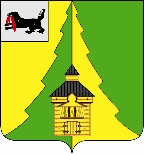 Российская ФедерацияИркутская областьНижнеилимский муниципальный районАДМИНИСТРАЦИЯ ПОСТАНОВЛЕНИЕОт «12»  августа 2021г. № 708г. Железногорск-Илимский«О внесении изменений и дополнений в постановление администрации Нижнеилимского муниципального района от 20.07.2021г. № 632 «Об утверждении перечня специальных мест для размещения печатных агитационных материалов в период подготовки выборов, назначенных в единый день голосования
 - 19 сентября 2021 года»В соответствии со ст. 53 Федерального закона от 12.06.2002г. № 67-ФЗ  «Об основных гарантиях избирательных прав и права на участие в референдуме граждан Российской Федерации», Федеральным законом от 22.02.2014г. № 20-ФЗ "О выборах депутатов Государственной Думы Федерального Собрания Российской Федерации", Законом Иркутской области от 11.11.2011г. № 116-ОЗ «О муниципальных выборах в Иркутской области» и по согласованию с Нижнеилимской территориальной избирательной комиссией, с главами городских и сельских поселений, в соответствии с Уставом МО «Нижнеилимский район», администрация Нижнеилимского муниципального районаПОСТАНОВЛЯЕТ:1. Внести изменения и дополнения в перечень специальных мест для размещения печатных агитационных материалов на территориях избирательных участков в период подготовки выборов, назначенных в единый день голосования - 19 сентября 2021 года, утвержденное постановлением администрации Нижнеилимского муниципального района от 20.07.2021г. № 632 «Об утверждении перечня специальных мест для размещения печатных агитационных материалов в период подготовки выборов, назначенных в единый день голосования - 19 сентября 2021 года»:1.1. по г. Железногорск-Илимский исключить тумбы объявлений:- у магазина «Колорит» (квартал 3, дом 41);- у магазина "Универсам" (1 квартал, дом 41);1.2. по г. Железногорск-Илимский в наименование тумбы объявлений «- в районе дома № 27 3 квартала; - в районе дома № 28 3 квартала.» внести изменения и читать абзац в следующей редакции:«- между домами 3 квартала № 27 и № 28».2. Опубликовать настоящее постановление в периодическом печатном издании «Вестник Думы и Администрации Нижнеилимского муниципального района» и разместить на официальном сайте МО «Нижнеилимский район».3. Контроль за исполнением настоящего постановления оставляю за собой. Мэр района                                                 М.С. РомановРассылка: в дело – 2, ООР и СП, администрация МО «Железногорск-Илимское ГП», НТИК, пресс-службаА.И. Татаурова30691